										BILAGA 2Systematiskt arbetsmiljöarbeteSystematiskt förebyggande arbete mot diskrimineringEnligt diskrimineringslagen ska samtliga risker bedömas utifrån de sex sätten att diskriminera (direkt diskriminering, indirekt diskriminering, bristande tillgänglighet, trakasserier, sexuella trakasserier och instruktioner att diskriminera) samt de sju diskrimineringsgrunderna (kön, könsöverskridande identitet eller uttryck, etnisk tillhörighet, funktionsnedsättning, religion eller annan trosuppfattning, sexuell läggning eller ålder).Steg 4 – Uppföljning av resultat av åtgärder, se stöddokument på HR-webben.
Step 4 – Follow-up on the results of measures, see support document on the HR web.________________________________________________________	________________________________________________________               	Signatur – ansvarig prefekt/motsvarande		      Signatur – Studerandeskyddsombud/studeranderepresentant________________________________________________________                    	                        Signatur – anställd		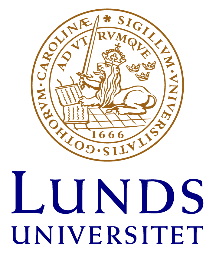 Dokumentation av risker som en del av det systematiska arbetsmiljöarbetet och 
förebyggande arbetet mot diskriminering gällande studenter vid Lunds universitetDocumentation of risks in the systematic work environment management and preventive work 
against discrimination regarding students at Lund UniversityDokumentation av risker som en del av det systematiska arbetsmiljöarbetet och 
förebyggande arbetet mot diskriminering gällande studenter vid Lunds universitetDocumentation of risks in the systematic work environment management and preventive work 
against discrimination regarding students at Lund UniversityDokumentation av risker som en del av det systematiska arbetsmiljöarbetet och 
förebyggande arbetet mot diskriminering gällande studenter vid Lunds universitetDocumentation of risks in the systematic work environment management and preventive work 
against discrimination regarding students at Lund UniversityDokumentation av risker som en del av det systematiska arbetsmiljöarbetet och 
förebyggande arbetet mot diskriminering gällande studenter vid Lunds universitetDocumentation of risks in the systematic work environment management and preventive work 
against discrimination regarding students at Lund UniversityDokumentation av risker som en del av det systematiska arbetsmiljöarbetet och 
förebyggande arbetet mot diskriminering gällande studenter vid Lunds universitetDocumentation of risks in the systematic work environment management and preventive work 
against discrimination regarding students at Lund UniversityDokumentation av risker som en del av det systematiska arbetsmiljöarbetet och 
förebyggande arbetet mot diskriminering gällande studenter vid Lunds universitetDocumentation of risks in the systematic work environment management and preventive work 
against discrimination regarding students at Lund UniversityDokumentation av risker som en del av det systematiska arbetsmiljöarbetet och 
förebyggande arbetet mot diskriminering gällande studenter vid Lunds universitetDocumentation of risks in the systematic work environment management and preventive work 
against discrimination regarding students at Lund UniversityTitelTitleDatumDateDiarienummerReg. noFakultet/institution/motsvarandeFaculty/department/equivalentDeltagareParticipantsResultat av riskbedömningResult of risk assessmentResultat av riskbedömningResult of risk assessmentResultat av riskbedömningResult of risk assessmentResultat av riskbedömningResult of risk assessmentResultat av riskbedömningResult of risk assessmentHandlingsplanAction planHandlingsplanAction planHandlingsplanAction planHandlingsplanAction planRiskkällor och riskerRisks and sources of risksRiskkällor och riskerRisks and sources of risksRiskbedömningRisk assessmentRiskbedömningRisk assessmentRiskbedömningRisk assessmentÅtgärderMitigation actionsAnsvarigResponsibleKlart datumFinished byÅtgärd uppföljdAction reviewedRiskkällor och riskerRisks and sources of risksRiskkällor och riskerRisks and sources of risksLågLowMedelMediumAllvarligHighÅtgärderMitigation actionsAnsvarigResponsibleKlart datumFinished byÅtgärd uppföljdAction reviewedRisk för att studenter i introduktionen till utbildningen inte får den information de behöver så att risken för ohälsa på grund av studierna förebyggsRisk för att studenter i introduktionen till utbildningen inte får den information de behöver så att risken för ohälsa på grund av studierna förebyggsRisk för att studenter kan utveckla ohälsa på grund av bristande socialt stöd i studiernaRisk för att studenter kan utveckla ohälsa på grund av bristande socialt stöd i studiernaRisk för att det finns normer, värderingar och jargong på fakulteten/institutionen/motsvarande som kan leda till ohälsa hos studenternaRisk för att det finns normer, värderingar och jargong på fakulteten/institutionen/motsvarande som kan leda till ohälsa hos studenternaRisk för att utbildningens organisering skapar för hög arbetsbelastning som kan leda till ohälsa hos studenterRisk för att utbildningens organisering skapar för hög arbetsbelastning som kan leda till ohälsa hos studenterRisk för att olika utbildningsmoment, till exempel grupparbeten, kan leda till ohälsa hos studenternaRisk för att olika utbildningsmoment, till exempel grupparbeten, kan leda till ohälsa hos studenternaRisk för att distansundervisning kan leda till ohälsa hos studenternaRisk för att distansundervisning kan leda till ohälsa hos studenternaRisk för att de aktuella examinations- och bedömningsmomenten kan leda till ohälsa hos studenternaRisk för att de aktuella examinations- och bedömningsmomenten kan leda till ohälsa hos studenternaRisk för att studenter inte får sina behov av anpassningar tillgodosedda; såväl inom ramen för riktat pedagogiskt stöd som inom individuella anpassningarRisk för att studenter inte får sina behov av anpassningar tillgodosedda; såväl inom ramen för riktat pedagogiskt stöd som inom individuella anpassningarÖvriga identifierade risker inom arbetsmiljöområdet:Övriga identifierade risker inom arbetsmiljöområdet:Låg riskLow riskRisk som kan ge obetydlig eller snabbt övergående ohälsa/skada på person, organisation, miljö eller fastighet. Risk that can cause insignificant or rapid transient illness/damage to person, organization, environment or property.Risk som kan ge obetydlig eller snabbt övergående ohälsa/skada på person, organisation, miljö eller fastighet. Risk that can cause insignificant or rapid transient illness/damage to person, organization, environment or property.Risk som kan ge obetydlig eller snabbt övergående ohälsa/skada på person, organisation, miljö eller fastighet. Risk that can cause insignificant or rapid transient illness/damage to person, organization, environment or property.Risk som kan ge obetydlig eller snabbt övergående ohälsa/skada på person, organisation, miljö eller fastighet. Risk that can cause insignificant or rapid transient illness/damage to person, organization, environment or property.Medel riskMedium riskRisk som kan ge betydande ohälsa/skada (behandling motsv. 1:a hjälpen) på person, org., miljö eller fastighet. Alternativt obetydlig eller snabbt övergående ohälsa/skada som förekommer ofta.Risk that can cause significant illness/injury (first aid treatment) to a person, organization, environment or property. Alternatively insignificant or rapid transient illness/damage that occurs frequently.Risk som kan ge betydande ohälsa/skada (behandling motsv. 1:a hjälpen) på person, org., miljö eller fastighet. Alternativt obetydlig eller snabbt övergående ohälsa/skada som förekommer ofta.Risk that can cause significant illness/injury (first aid treatment) to a person, organization, environment or property. Alternatively insignificant or rapid transient illness/damage that occurs frequently.Risk som kan ge betydande ohälsa/skada (behandling motsv. 1:a hjälpen) på person, org., miljö eller fastighet. Alternativt obetydlig eller snabbt övergående ohälsa/skada som förekommer ofta.Risk that can cause significant illness/injury (first aid treatment) to a person, organization, environment or property. Alternatively insignificant or rapid transient illness/damage that occurs frequently.Risk som kan ge betydande ohälsa/skada (behandling motsv. 1:a hjälpen) på person, org., miljö eller fastighet. Alternativt obetydlig eller snabbt övergående ohälsa/skada som förekommer ofta.Risk that can cause significant illness/injury (first aid treatment) to a person, organization, environment or property. Alternatively insignificant or rapid transient illness/damage that occurs frequently.Allvarlig riskHigh riskRisk som kan ge allvarlig och/eller bestående ohälsa/skada på person (sjukfrånvaro/bestående men), organisation, miljö eller fastighet alternativt betydande ohälsa/skada som förekommer ofta. Risk that can cause serious and/or permanent illness/ injury to a person (sick leave/permanent injury), org., environment or property or alternatively significant illness/injury that occurs frequently.Risk som kan ge allvarlig och/eller bestående ohälsa/skada på person (sjukfrånvaro/bestående men), organisation, miljö eller fastighet alternativt betydande ohälsa/skada som förekommer ofta. Risk that can cause serious and/or permanent illness/ injury to a person (sick leave/permanent injury), org., environment or property or alternatively significant illness/injury that occurs frequently.Risk som kan ge allvarlig och/eller bestående ohälsa/skada på person (sjukfrånvaro/bestående men), organisation, miljö eller fastighet alternativt betydande ohälsa/skada som förekommer ofta. Risk that can cause serious and/or permanent illness/ injury to a person (sick leave/permanent injury), org., environment or property or alternatively significant illness/injury that occurs frequently.Risk som kan ge allvarlig och/eller bestående ohälsa/skada på person (sjukfrånvaro/bestående men), organisation, miljö eller fastighet alternativt betydande ohälsa/skada som förekommer ofta. Risk that can cause serious and/or permanent illness/ injury to a person (sick leave/permanent injury), org., environment or property or alternatively significant illness/injury that occurs frequently.Steg 1 – Undersökning av riskerStep 1 – Investigation of risksSteg 1 – Undersökning av riskerStep 1 – Investigation of risksSteg 2 – AnalysStep 2 – AnalysisSteg 3 – Åtgärder/åtgärdsplanStep 3 – Actions/action planSteg 3 – Åtgärder/åtgärdsplanStep 3 – Actions/action planSteg 3 – Åtgärder/åtgärdsplanStep 3 – Actions/action planSteg 3 – Åtgärder/åtgärdsplanStep 3 – Actions/action planRiskområdenAreas of riskBeskriv eventuell risk eller hinderDescribe possible risk or hindranceBeskriv orsakernaDescribe the causesÅtgärderMeasuresAnsvarigResponsibleKlart datumFinished byÅtgärd genomfördMeasures completed reviewedAntagning och rekryteringFinns det risk för att någon behandlas orättvist eller får sämre förutsättningar på grund av någon av de sju diskrimineringsgrunderna genom de behörighetskrav och alternativa urval som avgör vilka studenter som antas till utbildningen/utbildningarna? Finns det risk för att någon behandlas orättvist eller får sämre förutsättningar på grund av de sju diskrimineringsgrunderna genom sättet som studenter rekryteras till utbildningen/utbildningarna?StudiemiljöFinns det risk för trakasserier eller sexuella trakasserier i studiemiljön?Finns det risk för att studenter utsätts för repressalier till följd av att hen har berättat om trakasserier/sexuella trakasserier eller påtalat att universitetet på annat sätt bryter mot diskrimineringslagen?Finns det risk för bristande tillgänglighet gällande lokaler och undervisningsmiljöer?Undervisningsformer och organisering av utbildningarnaFinns det risk för att undervisningsformer och organisering av utbildningarna gör att studenter behandlas orättvist eller får sämre förutsättningar på grund av någon av de sju diskrimineringsgrunderna?Examinationer och bedömningarFinns det risk för att studenter examineras eller bedöms olika på grund av någon av de sju diskrimineringsgrunderna?Studier och föräldraskapFinns det risk för att utbildningen är upplagd på ett sätt som försvårar för studenter att kombinera studier med föräldraskap?Övriga identifierade risker inom jämställdhet/lika villkor/diskriminering: